						                  	ZAŁ. NR 1KARTA ZGŁOSZENIA UCZNIAImię i nazwisko rodzica:……………………………………………………………….Imię i nazwisko uczestnika projektu:…………………………………………………………………Klasa:……………………………………………………..Adres: …………………………………………………….…………………………………………………………………..Oświadczam, że ……………………………………………….. (mój syn/córka/dziecko pozostające pod moją opieką*) posiada paszport/dowód osobisty oraz Europejską Kartę Ubezpieczenia Zdrowotnego, które będą ważne w terminie do powrotu z mobilności ponadnarodowej w ramach projektu nr 2023-1-PL01-KA122-SCH-000143229 “Nastawieni na rozwój. Szczęśliwa szkoła, nauczyciel, uczeń” realizowanego ze środków Funduszy Europejskich dla Rozwoju Społecznego (FERS) 2021-2027 (projekt „Zagraniczna mobilność edukacyjna uczniów i kadry edukacji szkolnej”).Oświadczam, że ……………………………………………….. (mój syn/córka/dziecko pozostające pod moją opieką*) nie było uczestnikiem żadnego projektu realizowanego ze środków Funduszy Europejskich dla Rozwoju Społecznego (FERS) 2021-2027 (projekt „Zagraniczna mobilność edukacyjna uczniów i kadry edukacji szkolnej”).Deklaruję, że …………………………………….mój syn/córka/dziecko pozostające pod moją opieką* zastosuje się do potencjalnych obostrzeń czy obowiązków związanych z COVID-19 lub innymi ewentualnymi chorobami, jeżeli takie obostrzenia/obowiązki (np. szczepienia lub testy) będą wymagane od osób podróżujących przez stosowne zapisy prawa.Data							Podpis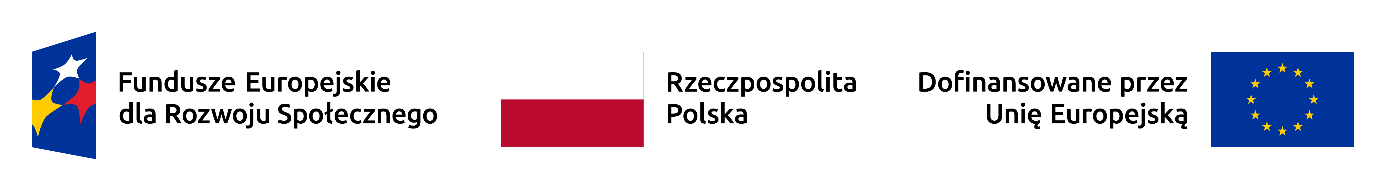 